SUN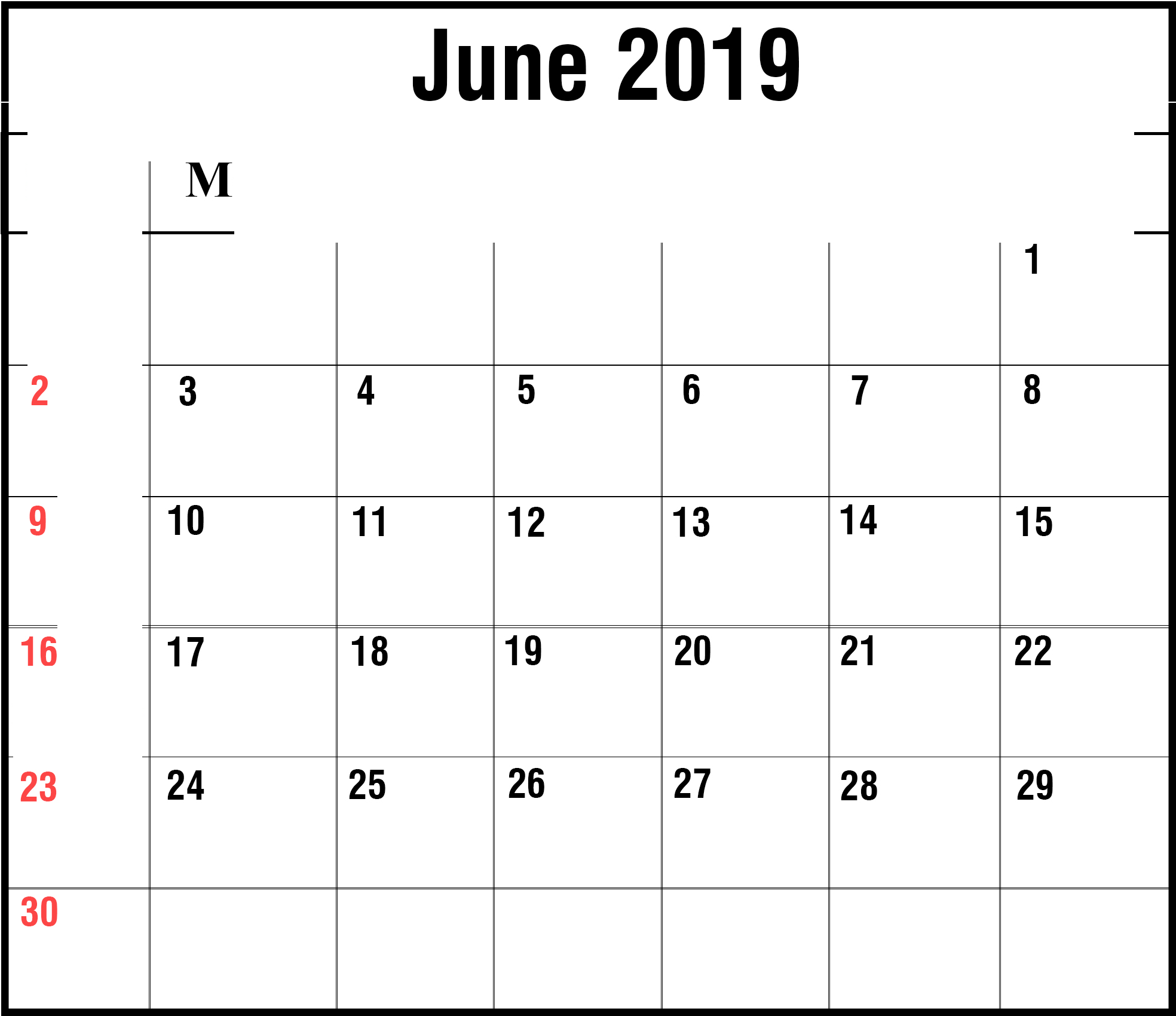 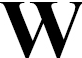 Father's DayON	TUE	ED	THU	FRI	SAT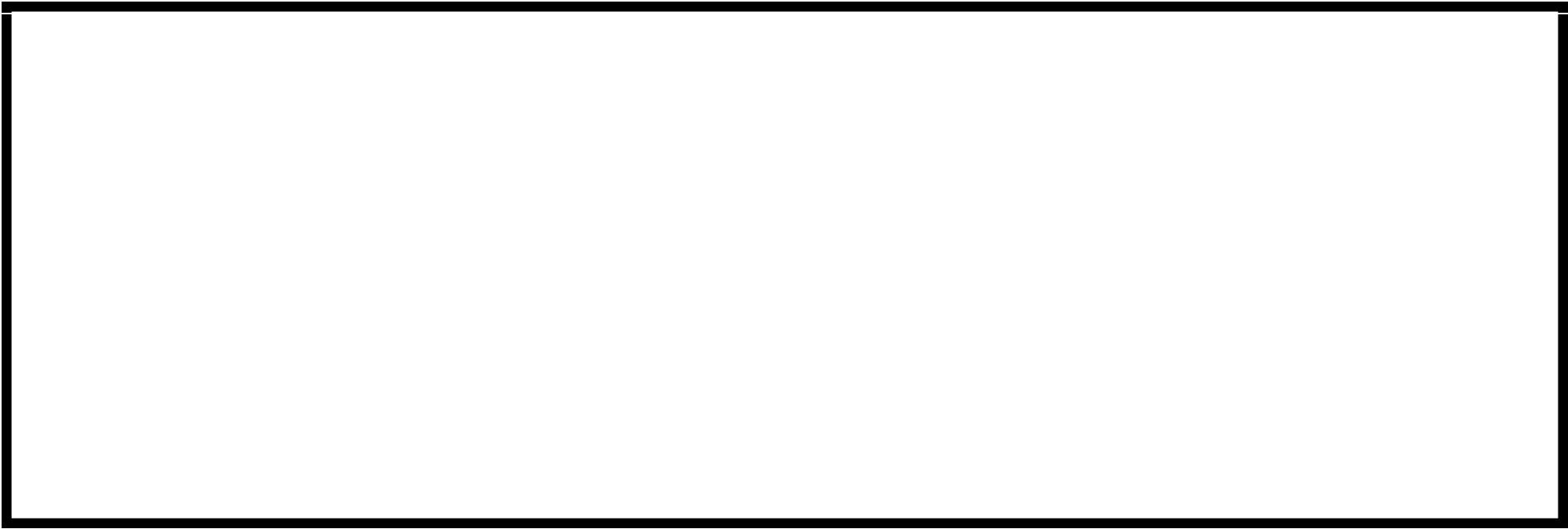 